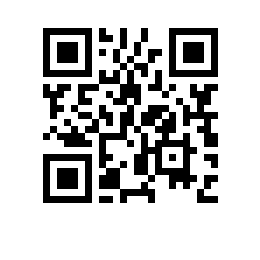 О проведении государственной итоговой аттестации студентов образовательной программы «Прототипирование городов будущего» факультета городского и регионального развития в 2022 годуПРИКАЗЫВАЮ:Провести в период с 23.06.2022 г. по 24.06.2022 г. государственную итоговую аттестацию студентов 2 курса образовательной программы магистратуры «Прототипирование городов будущего», направления подготовки 07.04.04 Градостроительство, факультета городского и регионального развития, очной формы обучения.Включить в состав государственной итоговой аттестации следующие государственные аттестационные испытания: - защита выпускной квалификационной работы.Государственное аттестационное испытание организовать и провести с применением дистанционных технологий.Проведение государственного аттестационного испытания сопровождать видеозаписью в установленном в НИУ ВШЭ порядке.Утвердить график проведения государственной итоговой аттестации согласно приложению.Установить окончательный срок загрузки итогового варианта выпускной квалификационной работы в информационную систему LMS до 08.06.2022 г.Декан									              Е.К. Михайленко